«Երևանի Լեոյի անվան N65  ավագ դպրոց»


Ուսուցիչների պետական պարտադիր վերապատրաստման դասընթաց 2022Հետազոտական աշխատանքԹեմա՝ Դասղեկի դերը դաստիարակության գործում:Հետազոտող ուսուցիչ՝  Անահիտ ԱմիրջանյանԱրարատ 2022թ.ՆԵՐԱԾՈՒԹՅՈՒՆԴաստիարակության համակարգում նորի որոնումը անհրաժեշտ է, կարևոր ու պարտադիր։ Չէ՞ որ այսօրվա դպրո-ցականը պետք է սովորի, աշխատի և ապրի ձևավորվող քաղաքացիական հասարակության մեջ, նոր գաղափարախոսության, շուկայական հարաբերությունների, ինֆորմացիոն տեղեկատվական տեխնոլոգիաների դարաշրջանում։ Չէ՞ որ նորը դպրոցականի հոգեբանության նորովի ըմբռնումն է, նրա վրա արդյունավետ եղանակներով ներգործելը։ Ուսուցիչը, դասղեկը, մանկավարժական գիտական միտքը ամուր թելերով պետք է կապված լինեն ժամանակակից դպրոցականների կյանքի հետ, կարդան նրանց կարդացածը, լսեն և վերլուծեն նրանց լսածը, աշխարհին նայեն նրանց աչքերով: Այսօրվա դպրոցականների առջև պետք է կանգնեն այնպիսի մանկավարժներ, որոնք պետք է ունենան պետական և ազգային մտածողություն, կայուն համոզմունքներ, վերլուծական, կազմակերպչական ընդունակություններ, հաղորդակցման, ապրումակցման և խոսքի բարձր կուլտուրա: Վերջին տարիների ընթացքում զգալիորեն աճել է ինֆորմացիայի հոսքը, որն էլ ազդում է դպրոցական-ների զարգացածության և դաստիարակվածության ընդհա-նուր մակարդակի վրա։ Նրանք շատ բան գիտեն, շատ բանի են ձգտում և մեծ պահանջներ են դնում իրենց դաստիա-րակների առջև։ Այս իմաստով դասարանի ղեկավարի գոր-ծունեությունը դպրոցում առանձնահատուկ տեղ է զբաղեցնում և անընդհատ պահանջում է նոր մոտեցումներ։ Այդ պատճառով էլ որոշեցի ընտրել «Դասղեկի, դասվարի ժա-մերի բովանդակությունն ու նշանակությունը» թեման և ուսումնասիրել:Դասղեկի և երեխայի դաստիարակության պատասխանատու գործըՏարրական դպրոցը երեխայի կյանքում ամենակրևոր և պատասխանատու անցումային շրջանն է: Այն նրա համար բացում է մի նոր աշխարհ, ուր կան դասվարներ, կանոններ, դասագրքեր, պարտականություններ, իրավունք... Եվ այդ ամենը այնքան էլ սրտամոտ չէ երեխային, առավելևս՝ անհասականալի են նրա համար: Երեխայի անցումային շրջանի և հետագա բարեկիրթ քաղաքացի դաստիարակելու համար խիստ կարևորվում է դասղեկի դերը: Մանկավարժի ազդեցությունը հսկայական է նոր մարդու անձնային որակների ձևավորման գործում ուսուցիչը ոչ միայն ուսումնադաստիրակչական գործընթացի կազմակերպիչն է այլ նաև իր սաների բարկամն ու աջակիցը, ընկերն ու խորհրդատուն: Նա նրանց ուղորդում է նոր կյանքի ուղիով: Գաղտնիք չէ, որ այսօր մեր դպրոցներում աշխատում են բարձրագույն կրթությամբ և ուսուցչի որակավորումով մասնագետներ: Սակայն նրանցից ոչ բոլորն են փորձում հասականալ երեխայի ներաշխարհը հույզերն ու ապրումները: Ավելին՝ քչերն են տիրապետում դաստիրարակության արվեստին՝ դա էլ նույնպիսի արվեստ է, ինչպես, ասենք, վարպետորեն ջութակ նվագտլը, ներշնչանքով նկարելը կամ հոգոբ երգելը: Դասղեկի կարևոր «պարտականություն» նոր մեթոդներով ուսուցում ապահովելն է և երեխային թույլ տալը՝ տնօրինելու սովորելու իր իրավունքը: Անշուշտ, սխալ է կարծել, թե բավական է երեխային վերապահես իրավունքներ, և նա կսկսի առանց սխալների կառավարել ինքն իրեն ու իր ընկերներին: Վերջիններս չունեն կազմակերպչական աշխատանքի փորձ և կարող են թույլ տալ ամուղղելի սխալներ: Առավել ևս դա կատարվում է այն դեպքում՛ երբ երեխան չի հասկանում՝ դա իր իրավո՞ւնքն է, պարտականությո՞ւնը, թե՞ այդպես է ուզում իր ուսուցիչը: Փոփոխվող աշխարհի պահանջներին համապատասխանելու համար էական է, որ աշակերտները սովորեն հստակորեն տրամաբանել և արդյունավետ հաղորդակցվել: Երեխաները հաճույք են ստանում  սովորելուց և համառությամբ սովորում են: Քանի դեռ սովորածի բովանդակությունը համապատասխանում է իրենց պահանջներին, նպատակներին, հետաքրքրություններին: Մարդկային զարգացմանը վերբերվող ամենակրևոր հիմնադրույթներից մեկն այն է, որ բոլոր ոլորտները ֆիզիկական թե հասարակական փոխկապակցված են և ճանաչողական և հուզական տեսանկյունից: Դասղեկի կարևորագույն նպատակներից մեկն այն է, որ ուսուցման և դաստիարակության ընթացքում զարգացման բոլոր կողմերը դիտվեն ոչ թե, որպես առանձին բաղադրիչներ այլ իբրև մի ամբողջություն: Իսկ դրա դաստիրակչական շարժիչ ուժը գտնվում է դասղեկի ձեռքերում: Ուշինսկին գրել է մանկավարժի անձի ազդեցությունը երիտասարդ հոգու վրա այն դաստիարակչական ուժն է, որը հնարավոր չէ փոխարինել ոչ դասագրքով և ոչ էլ որևէ աշխատանքային համակարգով: Իսկ ով է երեխայի համար լավագույն դասղեկը նա ով երեխայի մեջ տեսնում է անհատ, որին պետք է ոչ միայն գիտելիքներ հաղորդել այլև զրուցել նրա հետ անկեղծ հարց ու պատասխանով: Դաս հարցնելիս վերջինի պատասխանը բավարարում է նրան, որպես արդյունք: Աշակերտի ճիշտ պատասխանը դասղեկը դիտում է որպես սովորելու ապացույց, իսկ արժեվորումը հիմնված է մյուների հետ համեմատության վրա: Աշակերտի ընտանիքի հետ կապ է հաստատում միայն այն ժամանակ, երբ դժվարություն է առաջանում: Դասղեկը պատասխանատու է աշակերտի վարքի համար: Համարգում է դասարանի ղեկավար: Տեղեկություններ հաղորդելիս դասղեկի վարքը սովորական բնույթ ունի: Աշակերտը՝ կիրթ, կամակոր, աշխատասեր, ծույլ թե պարտաճանաչ, սիրում է այն ուսուցչին, ում մեջ տեսնում է իր ծնողին, հասակակցին, ընկերոջն ու խաղընկերոջը: Երեխան սիրում է նրան, ում հետ կարող է զրուցել հարցեր տալ, կատակել և ամենակրևորը, վստահել նրան: Աշակերտի սիրելիներն են աջակցող և ուղորդող ուսուցիչները, նրանք, ովքեր իրենց համարում են երեխաներին հավասար սովորողներ, ստեղծում ուսման՝ ուղղակի փորձերի և հասարակական շփումների վր հիմնված իրավիճկաներ: Նրանք աշակերտներին համարում են մտածողներ և հանդես գալիս որպես միջնորդ՝ երեխաների ու միջավայրի միջև: Ուսուցիչներն ու աշակերտները միասին են սահմանում վարվեցող թյան կանոնները։ Իսկ դա ուժեղացնում է անձնական պատասխանատվու թյունը։ Վերջապես երեխաների արժևորումը կատարվում է հիմնվելով առաջ ընթացի վրա, և այն դիտվում է որպես անհատի կատարելագործման կորն ընթաց։ Այդ ամենը կարող է ստանձել երեխային սիրող մարդը, որը նրանց հետ շփման մեջ գտնում երջանկություն, ի վիճակի է բարեկամանալ իր աշակերտների հետ և սրտին մոտ ընդունել նրանց ուրախություններն որ տխրությունները: Իսկական ուսուցիչը քափանցում է երեխայի հոգին և երբեք չի մոռանում, որ ինքը ևս մի ժամանակ մանուկ է եղել: Հավատում է, որ յու րաքանչյուր երեխա կարող է դառնալ լավ մարդ` անկախ ծագումից և ուսման առաջընթացից, ընդունում է նրան որպես հասարակության լիարժեք անդամի:Յուրաքանչյուր ոք, ով գործ ունի երեխաների հետ, իր աշխարհը պետք է կառուցի սիրո հիմքով և ատաղձով: Բժիշկը կարող է չսիրել իր հիվանդին, նրա կողմից բավարար է միայն հոգատարությունը: Ճարտարապետը կարող է չճանաչել, առավել ևս, չսիրել իր նախագծած բնակելի շենքի ապագա բնա կիչներին, բավական է նրանց կենցաղի և ապրելակերպի մասին մտահո գությունը։ Սակայն մանկավարժը պարտավոր է ճանաչել և սիրել այն երե խաներին, ում դաստիարակությունը վստահված է իրեն, և որոնց պետք է m վորեցնի ինքը։ Երեխային` աշակերտին, սիրելը պարգև է և արվեստ: Պարզապես հարկավոր է տրապետել այդ արվեստին։ Սիրելու արվեստին տիրապետող ուսուցիչը, անշուշտ, չի սխալվի։ Այս ասպարեզում յուրաքանչյուր սխալ կարող է խեղել երեխային և վատ անդրադառնալ նրա արժեքային համակարգի ձևավորման վրա։Մարդասիրական և լավատեսական մոտեցումը ներառում է կիրթ և քաղաքավարի վերաբերմունք երեխայի նկատմամբ, այսինքն՝ անհրաժեշտ է չվիրավորել ու չարհամարհել նրա անձը։ Սակայն ուսուցիչն էլ ունի մարդ կային թուլություններ և զգացմունքներ։ Նա չի կարող և չպետք է քաղցը ու սիրալիր խոսքեր ասի, երբ աշակերտն անընդունելի արարք է թույլ տվել: Այս դեպքում հարկավոր է բացատրական և հետևողական աշխատանք անել, բայց ոչ ֆիզիկական պատժի միջոցով փորձել ուղղել երեխային: Դա ար դարացի չէ ոչ միայն այն պատճառով, որ պատիժը չարացնում է պատժվող ներին, այլև այն իմաստով, որ այլասերում է պատիժը իրականացնողին։ Հա ճախ են մանկավարժին համեմատում դերասանի հետ: Իրականում դա ճիշա է մասնակիորեն: Դերասանն ամեն անգամ հանդես է գալիս այս կամ այն դերում, ներկայացնում ոչ թե իրեն, այլ իր կերպավորած գործող անձին` իհարկե, դրսևորելով րի արվեստի ուժը: Իսկ ինչ վերաբերում է ուսուցչին, ապա նա ամեն անգամ պետք է հանդես գա իր դերում և ներկայացնի սեփական անձնավորությունը՝ դրսևորելով իրեն ինչպես կա իրականում:Կրթական վերապատրաստման և անձի զարգացման խնդիրները մնում են ժամանակակից հասարակության հիմնական խնդիրներից մեկը: Ժամանակակից հասարակության պետք են ընդունակ և տաղանդավոր անհատներ, որոնք կհաղթահարեն ամենօրյա ցանկացած դժվարություն և կլուծեն ամենաբարդ խնդիրները, կկարողանան դրսևորել և կիրառել իրենց տաղանդներն ու գիտելիքները լավ, այսինքն՝ հաջողակ կլինեն ամեն ինչում: Աճող մարդու դաստիարակության ձևավորում, ժամանակակից հասարակության հիմնական խնդիրներից մեկն է, որն անմիջականորեն ներգրաված է երեխայի անհատականության դաստիարակության և զարգացման գործում: Եվ իհարկե աշխատանքի մեծ մասն ընկնում է դասղեկի ուսերին:Դասղեկը ուսումնական հաստատություն ուսումնական գործունեության առանցքային դեմքն է, նա ուսումնական գործընթացի կազմակերպիչն է: Դաստիարակությունը կրթության կարևոր բաղադրիչներից է: Ժամանակակից դաստիարակության հիմնական խնդիրներն են՝ անհատի մոտ քաղաքացիական և իրավական պատասխանատվության ձևավորումը, հոգևոր և մշակութային արժեքների գնահատումը, նախաձեռնության և ինքնուրույնության զարգացումը:Դաստիարակության համակարգը մարդու վրա ազդեցության գործընթացի էության, սկզբունհների, մեթոդների, միջոցների և ձևերի միասնությունն է: Այդ գործընթացում իր ուրույն տեղն ունի դասղեկը, որի աշխատանքը երեխաների դաստիարակության գործում ներկա պայմաններում բավականին բարդացել է: Նա է կազմակերպում երեխաների ակտիվ ատեղծագործական գործունեությունը, նրան է վստահված երեխաների իրավունքների ու հետաքրքրությունների պաշտպանությունը, նրանց զարգացման ընթացքի հսկողությունը, ինքնահաստատման համար անհրաժեշտ պայմանների ստեղծու մը, ինքնազարգացմանն ու ինքնադաստիարակմանը նպաստելը և ծագած խնդիրների դեպքում նեցուկ լինելը, Իսկ որո՞նք են դաստիարակության հաջողության կարևոր պայմանները։ Առաջին հերթին` երեխաների նկատմամբ ունեցած սերն ու քնքշանքը, ամեն հարցում նրանց օգնելու պատրաստակամությունը, մասնագիտական գիտելիքների ու հմտությունների կատարելագործումը և դաստիարակության նոր մեթոդների մշտական որոնումն ու կիրառումը:Մանկավարժի աշխատանքը գործառույթների մի համակարգ է, որի գլխավոր նպատակներից մեկը մարդու դաստիարակությունն է, իսկ դաստիարակության դժվարին գործում իր լուրջ ներդրումն ունի դասղեկը: Շատ հաճախ մարդկանց դպրոցական հիշողությունները կապված են հենց դասղեկի հետ. այն դասղեկի, որն օժտված է մանկավարժի, հոգեբանի, դաստիարակի, հոգեթերապևտի հատկանիշներով, որի հետ աշակերտները կիսում են իրենց ուրախությունն ու տխրությունը, վստահում իրենց մանկական գաղտնիքները:Դասղեկի գործունեությունը դաստիրակության ընդհանուր գործընթացի մի մասն է, ուստի նրա արդյունավետությունը շատ բանով կախված է նրա պլանավորվածությունից և համակարգվածությունից:Դասղեկի աշխատանքի համակարգը ենթադրում է կանխատեսման, պլանավորման, կազմակերպման, կարգավորման, ախտորոշման, վերահսկման գործունեության կազմակերպման ձևերի ու մեթոդների հետ: Ինչպե՞ս արդյունավետ դարձնել դասղեկի աշխատանքը, դասարանի հետ աշխատելիս ի՞նչ ուղղություններ կարելի է ընտրել, ի՞նչ մեթոդներով դրանք իրագործել:Դասղեկի գործառութային պարտականությունները	Դասղեկի հիմնական գործառույթն ամրակցված դասարանում դաստիարակչական ներգործությունների կազմակերպումը, խթանումն ու կոորդինացումն է:	Դասղեկը ձևավորում է աշակերտական կոլեկտիվը, ուղղություն տալիս նրա աշխատանքին, համաձայնեցնում դասարանում դասավանդող ուսուցիչների ուսումնադաստիարակչական աշխատանքը, կոորդինացնում ուսուցիչների և աշակերտական կոլեկտիվի, ծնողների հետ տարվող աշխատանքը, կազմակերպում ու կարգավորում է բազմակողմանի կապերն արտաքին աշխատհի հետ: Նա արտաուսումնական և արտադասարանական աշխատանքների միջոցով նպաստում է սովորողների աշխարհայացքի և ակտիվ կենսադիրքի ձևավորմանը: Դասղեկի կարևորագույն գործառույթը սովորողների մեջ ուսման նկատմամբ պատասխանատու վերաբերմունքի և ինքնուսուցման, ինքնակրթության ռեֆլեքսային ընդունակությունների դաստիարակումն է: Դասղեկը հոգ է տանում իր դասարանի աշակերտների առողջության պահպանման ու ամրապնդման մասին, ձգտում է ինտերգրացնել դպրոցի և ընտանիքի դաստիարալչական աշխատանքը: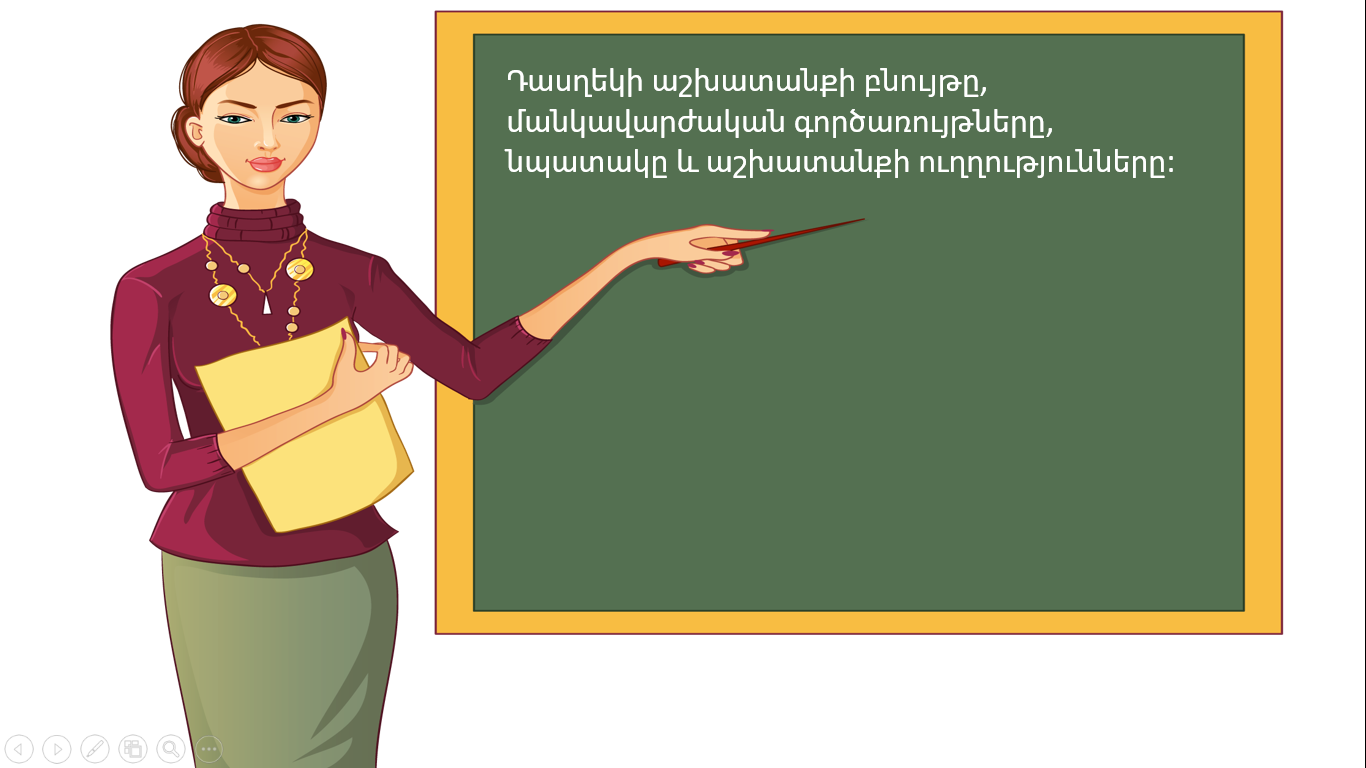 	Դասղեկի հիմնական պարտականությունները որոշված են հանրակրթական դպրոցի կանոնադրությամբ:	Դասարանի ղեկավարը	ա) դաստիարակչական աշխատանք է տաում իր դասարանի սովորողների շրջանում՝ սերտորեն համագործակցելով մյուս ուսուցիչների հետ,	բ) ապահովում է սովորողների նկատմամբ հաստատության և ընտանիքի մանկավարժական պահանջների միասնականությունը,	գ) անհրաժեշտության դեպքում սովորողների համար կազմակերպում է ուսումնական օգնություն,	դ) իրականացնում է դասարանի համար սահմանված գործավարությունը, հաստատության տնօրինությանը ներկայացնում սովորողների առաջադիմության, հաճախւոմների և վարքի մասին տեղեկություններ,	ե) կազմակերպում է սովորողների առողջության ամրապնդմաը և ֆիզիկական զարգացմանը նպաստող միջոցառումներ, մրցույթներ, նպատակային էքսկուրսիաներ, շրջագայություններ, հետևում տնային հանձնարարությունների կատարմանը, ուսման և հանգստի կազմակերպմանը զ)հաստատության մանկավարժական խորհրդի քննարկմանն է ներկայացնում վարքի կանոնները կոպտորեն խախտած սովորողի հարցը, է) արգելում է սովորողների, ուսուցիչների և ծնողների այն ձեռ նարկումները, որոնք կարող են սովորողի առողջության, կյանքի հա մար վտանգ պարունակել կամ խաթարել ուսումնադաստիարակչա կան աշխատանքների կենսագործումը։Դասղեկի պարտականությունների մեջ մտնում են հետեվյալ դրույթները.Սովորողների առողջության, կենսունակության պահպանումը ա)պատասխանատվությունը դասարանի աշակերտների առողջության և կյանքի համար,բ)ուսումնադաստիարակչական աշխատանքների կազմակերպ ման ժամանակ սովորողների անվտանգության ապահովումը, գ)մանկական կոլելկտիվում սանիտարահիգիենիկ պահանջ ների պահպանման վերաբերյալ աշխատանքի կազմակերպումը,  դ)երեխաների առողջության պահպանման համար անվտանգության կանոններին հետևելը, ե)երեխաների առողջական վիճակի ուսումնասիրությունը,զ)դպրոցական և ազատ ժամերի ռեժիմի պահպանման նպա տակով ուսուցողական աշխատանքի կազմակերպումը դասարանի աշակերտների հետ,է)երեխաների ուսումնական ծանրաբեռնվածության ուսումնա սիրությունն ու կարգավորումը,ը)այցելություն հաճախակի հիվանդացող և դասերից բացակատ յող երեխաներին և ուսումնական հարցերով օգնության կազմակեր պումը:Սովորողների ուսումնական գործընթացի կազմակերպումը  ա)աշակերտների՝ հաճախումների և արտադասարանական խմբակներին մասնակցության հսկողությունը, բ)վերահսկողությունը դասարանի աշակերտների առաջադի մության ուղղությամբ,գ)օրագրերի ստուգումը,դ)համագործակցությունը դասավանդող ուսուցիչների հետ, ե)դասարանի աշակերտների ձեռքբերումների, հաջողություն ների և բացթողումների ուսումնասիրությունը,  զ)երեխաների ուսումնական հետաքրքրությունների պաշտպանությունը:Սովորողների արտադասարանական գործունեության կազմակերպումըա)սովորողների հետաքրքրությունների ու նախասիրություն ների ուսումնասիրությունն ու դրանց զարգացմանն անհրաժեշտ պայմանների ապահովումը,բ)հաշվի առնելով աշակերտների կարողություններն ու հնարա վորությունները՝ արտադասարանական հետաքրքիր աշխատանք ների կազմակերպումը,գ)աշխատանքի կազմակերպումը առավել «դժվար» երեխանե րի հետ,դ)աշխատանքը դասարանի ակտիվի հետ,ե)աշակերտների մոտ արատավոր երևույթների կանխարգել ման նպատակով բազմաբնույթ աշխատանքների կազմակերպումը,զ)երեխաների նախաձեռնությունների և ինքնազարգացման ձգտումների նկատմամբ ուշադրությունն ու օգնությունը։	Համագործակցությունն աշակերտների ընտանիքների հետա)աշակերտների անձնական գորձերի և նրանց առողջական վիճակի ուսումնասիրությունը, . բ)ծնողական կոմիտեի ստեղծումն ու նրանց հետ համագործակցությունը,գ)ծնողական ժողովների կանոնավոր անցկացումը, դ)երեխաների կենսակերպի, նրանց ընտանիքների սոցիալա կան պայմանների ուսումնասիրությունը,ե)սոցիալապես անապահով ընտանիքների հաշվառումը. .q)խնդիրներ ունեցող ընտանիքների հայտնաբերումը, իրավա պահ մարմինների և հասարակության ուշադրության հրավիրումը նման ընտանիքների խնդիրների լուծման վրա,Է)դասարանի աշխատանքներին ծնողների ներգրավումը և նրանց հետ միասին միջոցառումների կազմակերպումը, ը)ծնող-երեխա-ուսուցիչ փոխհարաբերության և կապերի ամ րապնդումը:Համագործակցությունը հոգեբանի հետա)սովորողների անհատական առանձնահատկությունների ուսումնասիրությունը, փոփոխությունների գրանցումը օրագրում,բ)նոր աշակերտների դասարանական կոլեկտիվին ընտելացնելը,գ)երեխաների ստեղծագործական ընդունակությունների, ինտե լեկտուալ զարգացվածության, ուսումնական կարողությունների և հմտությունների ձևավորման աստիճանի ուսումնասիրությունը, դ)աշակերտների դաստիարակվածության մակարդակի ուսումնասիրությունը և դաստիարակչական աշխատանքների ճշգրիտ կազմակերպումը, ե)մանկական կոլեկտիվում տիրող մթնոլորտի և աշակերտների միջանձնային հարաբերությունների ուսումնասիրությունը,զ)աշակերտների առաջնորդական հատկանիշների ուսումնասիրությունը,է)աշակերտների շրջապատի ուսումնասիրությունը, ը)դասարանի սոցիալական անձնագրի ստեղծումը,թ)դասարանի բնութագրի հիման վրա աշակերտների հետ աշ Խատանքների կազմակերպման ձևերի ու մեթոդների ընտրությունը,Ժ)ծնողների համար հոգեբանական խորհրդատվության կազմա կերպումը, ի)դասարանում հոգեբանական դասերի կազմակերպումն ու անցկացումը։Համագործակցությունը սոցիալական մանկավարժների հետա)համատեղ՝ այցելությունները խնդիրներ ունեցող ընտանիք բ)երեխաների իրավունքների պաշտպանության համար անհրաժեշտ նյութերի պատրաստումը, գ)երեխաների իրավունքների ոտնահարումների կանխարգել մանն ու վատ սովորությունների վերացմանն ուղղված միջոցառում ներին սոցիալական մանկավարժի ներգրավումը։	Դասղեկական ժամերի կազմակերպումն ու անցկացումըԴասղեկի ժամերի ձևերը    Արտադասարանական դաստիարակության կարևոր ձևերից  մեկը  դասղեկի ժամն է։ Աշակերտներն  ու դասղեկը միասին են որոշում, թե ինչ հարցեր պետք է քննարկեն դասղեկի  ժամի ընթացքում։ Դասղեկի ժամը  աշակերտների և դասղեկի անմիջական շփման եղանակներից մեկն է: Դասղեկի ժամերը կարելի է անցկացնել տարբեր ձևերով, օրինակ` դասարանական հավաքույթներ, թեմատիկ զրույցներ, բանավեճեր, էքսկուրսիաներ, աշակերտների ինքնահաշվետվություններ, դաստիարակչական ժամեր և այլն։ Նմանատիպ միջոցառումները պլանավորվում են դասղեկի և աշակերտների համատեղ ջանքերով:                               Դասղեկը, անցկացնելով դաստիարակչական ժամ կամ դա-սարանական ժողով, տարբեր խնդիրներ է արծարծում, որո-շում տվյալ ժամի  բովանդակությունը, անցկացման  ձևն  ու եղանակները։Ասպիսով, դասղեկի ժամը՝ դաստիարակչական  աշխատանքի մի ձև է,  որը նպաստում է  երեխաների աշխարհընկալման զարգացմանը՝դաստիարակության գոր-ծընթացին  մասնակից  դարձնելով նաև  հենց իրենց՝ աշակերտներին։ Նմանատիպ միջոցառումները պլանավորվում են դասղեկի և աշակերտների համատեղ ջանքերով: Դասղեկական ժամը կատարում է հետևյալ գործառույթները,                                                                                                              • տեղեկատվական                                                                                    • կողմնորոշիչ                                                                                                • ուղղորդող                                                                                                      • ձևավորողՏեղեկատվական գործառույթի էությունն այն է, որ դասղեկի ժամը  հնարավորություն է  տալիս  ընդայնելու այն  աշակերտների գիտելիքների  պաշարը, ովքեր   ուսումնական ծրագրերում չեն գտել իրենց հետաքրքրող հարցերի  պատասխանները։ Դրանք կարող են լինել տեղեկություններ իրենց հայրենի երկրում, քաղաքում կամ արտերկրում կատարվող իրադարձությունների մասին: Դասղեկի  ժամին քննարկման առարկա կարող է լինել ցանկացած երևույթ կամ իրադարձություն:Կողմնորոշիչ  գործառույթը նպաստում է երեխաների մոտ  շրջապատող իրականության և հոգևոր արժեքների նկատմամբ որոշակի վերաբերմունքի ձևավորմանը, օգնում ճիշտ գնահատել երևույթները։Լուսավորչական և կողմնորոշիչ  գործառույթները անքակտելիորեն կապված են միմյանց, քանի որ հնարավոր չէ սովորեցնել երեխաներին գնահատել երևույթները, որոնք նրանց անծանոթ են։ Սակայն երբեմն դասղեկական ժամը՝ հստակ կողմնորոշիչ գործառույթ է իրականացնում, երբ քննարկվում են շատ հայտնի իրադարձություններ: Ուղղորդող  գործառույթը կոչված է այս կամ այն երևույթի քննարկումը կատարելու աշակերտների՝ գործնական փորձի հիման վրա։ Ձևավորող գործառույթն իրականացնում է բոլոր վերոհիշյալ գործառույթները միասին: Այն աշակերտների մոտ զարգացնում է տրամաբանելու ունակությունները, ինքնագնահատման կարողությունները, օգնում է մտքերը ճիշտ ձևակերպելուն և արտահայտելուն, ինչպես նաև սովորեցնում պաշտպանել սեփական տեսակետը:                              Դասղեկի ժամը կարող է տարբեր ձևեր ունենալ՝ կախված կոլեկտիվի զարգացվածության աստիճանից և աշակերտների տարիքային առանձնահատկություններից: Կարելի է առանձնացնել դասղեկի ժամի հետևյալ ձևերը,                                • զրուցներ (գեղագիտական, բարոյագիտական    • բանավեճեր                                                                                           • հանդիպումներ հետաքրքիր մարդկանց հետ                                     • վիկտորինաներ                                                                                   • քննարկումներ տարբեր թեմաներով                                                             • ինտերակտիվ խաղեր                                                                              • թատերական ներկայացումներ                                                                • կինոդիտումներԴասղեկի ժամերի կազմակերպման և անցկացման մեթոդիկանԴասղեկի ժամի բովանդակությունն ու անցկացման մեթոդները սերտորեն կապված են միմյանց հետ։ Բովանդակությունն ու դասղեկի ժամի անցկացման մեթոդիկան կախված են աշակերտների տարիքից, ինչպես նաև դասղեկի՝ իր առջև դրած խնդիրներից ու նպատակներից: Դաղեկի ժամի թեմաների և բովանդակության ընտրության ընթացքում դասղեկը պետք է հաշվի առնի  աշակերտների տարիքային առանձնահատկությունները, նրանց բարոյական պատկերացումները,  հետաքրքրությունները  և այլն։ Դա կարելի է կատարել, օրինակ, զրույցի կամ հարցաթերթիկի միջոցով: Դասղեկի  ժամի  կազմակերպման ընթացքում անհրաժեշտ է՝                                                                                         • ընտրել թեման և առանձնացնել նպատակը                                         • ընտրել թեմային համապատասխան նյութ,                                        • կազմել դասղեկական ժամի անցկացման պլան                                        • աշակերտներին տալ համապատասխան հանձնարարություններ,                                                                                                    • ապահովել մանկավարժների և ծնողների մասնակցությունը տվյալ դասղեկի ժամին:                                                             Այսպիսով, դասղեկի ժամը կարելի է  անցկացնել  տարբեր ձևերով, և  դասղեկի խնդիրն է այդ ձևերն իրենց  բովանդակությամբ և անցկացման մերոդիկայով դարձնել ավելի բազմազան դրան զուգահեռ հասնելով դաստիարակչական որոշակի և կարևոր խնդիրների լուծմանը: «Դաստիարակության մեթոդները ունեն անձնավորության մեջ դրական փոփոխությունների իրականացման ուղղվածություն, սակայն դրանց կիրառումը  անմիջականորեն չէ, որ փոփոխություններ է կատարում, այլ  դաստիարակվողների մեջ առաջացնում մտքեր, զգացմունքներ,  պահանջմունքներ, որոնք էլ նրանց որոշակի վարքի և արարքների են մղում»Դասղեկի ժամերի նշանակությունըԴասղեկի ժամը երեխաների կյանում մեծ դեր է  խաղում, եթե այն հետաքրքիր և  յուրօրինակ է  կառուցված: Լավ կազմակերպված  ու  մտածված դասղեկական  ժամը  ունի  մի շարք առավելություններ:                                                                                Դասղեկի ժամի շրջանակներում հնարավոր է լինում միաժամանակ  շփվել դասարանում բոլոր աշակերտների հետ, լսել նրանց յուրաքանչյուրի կարծիքը:                                                Դասղեկի ժամի ընթացքում դասղեկը՝ որոշակի պայմաններ է ստեղծում, որոնց միջոցով կարողանում է կանխորոշել դաստիարակչական աշխատանքի արդյունավետությունը: Դասղեկի ժամը, որի ընթացքում տարբեր խնդիրներ են լուծվում, հնարավորություն է տալիս տեսնել երեխաներին հաղորդակցման բնական մթնոլորտում  և շատ լուրջ  բարոյական խնդիրներ լուծել:                                                                  Դասղեկի ժամերը կարևոր են նաև նրանով, որ անց են կացվում ամեն շաբաթ:                                                                 Դասղեկի  ժամը  պետք է  անցկացվի  անմիջական  շփման ձևով դասղեկը պետք է  հնարավորություն տա  աշակերտներին՝ անկաշկանդ արտահայտելու իրենց կարծիքը, քննադատությունը:                                                                       Դասղեկի ժամերին երեխաների ազատ ու անկաշկանդ հաղորդակցումը նպաստում է այն  բանին, որ նրանց  մոտ  մեծանում է դպրոցական կյանքին մասնակցելու  ցանկությունը, մղում է  ինքնակատարելագործման ու  ինքնազարգացման: Որպեսզի դասղեկական ժամերը հետաքրքրեն բոլոր աշակերտներին, և նրանք ցանկություն հայտնեն մասնակցելու դրանց նախապատրաստման աշխատանքներին, կարելի է երեխաներին հայտնել բոլոր դասղեկական ժամերի թեմաները և նրանցից յուրաքանչյուրին հնարավորություն տալ մասնակցելու այն ժամերի նախապատրաստմանն ու անցկացմանը, որոնք հետաքրքրում են նրանց: Աշակերտների խումբը, դասղեկական ժամին  պատրաստ-վելիս, եղած նյութերը վերլուծում է դասղեկի հետ, մշակում համապատասխան պլան։ Դասղեկի ժամի հաջողությունը կախված է դասղեկի բազմակողմանի զարգացված լինելուց, աշակերտների նկատմամբ ունեցած նրա  հոգատարությու-նից ու մեծ սիրուց։ Խորհուրդներ դասղեկի ժամերի կազմակերպման վերաբերյալ   Մի՛ վիրավորեք ու նվաստացրեք երեխաներին, ձեր դըժգոհությունն ավելի լավ է արտահայտեք ձեր բարի ու հարգալից զրույցների միջոցով:                                                                     Շատ ժամանակ անցկացրեք դասարանի հետ:                            Դասալսումների գնացեք տարբեր առարկաներից:                          էքսկուրսիաներ ու հետաքրքիր միջոցառումներ կազմակերպեք:                                                                                                           Մտերմիկ զրույցներ ունեցեք երեխաների հետ:                                Ճշտեք ուժերի բաշխվածությունը դասարանում, ովքե՞ր են դասարանում  առաջնորդները, ի՞նչ  խմբավորումներ  կան                       Ճիշտ  գնահատեք  յուրաքանչյուրի  ուժեղ կողմերը և  ար-դյունավետ կառավարեք դրանք։                                                            Երեխաներին սովորեցրե՛ք ինքնուրույն լինել:                                     Անաչառ ու արդարամիտ եղե՛ք ամենքի և ամեն ինչի նկատմամբ:Դասղեկի աշխատանքի բնույթը. մանկավարժական գործառույթները, նպատակը և աշխատանքի ուղղություններըՀակիրճ վերհիշենք դասղեկի աշխատանքի բնույթը և մանկավարժական գործառույթները: (Մտքերի տարափ, որի արդյունքներն ի մի բերելուց հետո ներկայացվում է ստորև բերված նյութը):Դասղեկները դասարանի հետ հիմնական աշխատանք վարողներն են: Գործունեության վերոհիշյալ ոլորտների շրջանակը ենթադրում է հետևյալ աշխատանքները.1. Դասարանում ուսումնադաստիարակչական գործընթացի կազմակերպում`• հետևում է աշակերտների հաճախելիությանը (մատյանում նշում է բացակայությունները, հետևում է, որ դրանց համար փաստաթուղթ ներկայացվի),• աշխատում է առարկայական ուսուցիչների հետ` առաջադիմության բարձրացման ուղղությամբ (պարբերաբար ստուգում է օրագրերը, վերլուծում է ընթացիկ և վերջնական գնահատականները)• հետևում է աշակերտների կարգապահությանը,2. Աշակերտների հետ արտադասարանական դաստիարակչական աշխատանքի կազմակերպում`• կազմակերպում է դասարանական ժողովներ,• կազամկերպում է կոլեկտիվ ստեղծագործական աշխատանքներ,• կազմակերպում է այցելություններ թատրոն, համերգասրահ, թանգարաններ, ցուցահանդեսներ:3. Սովորողների հանրօգուտ աշխատանքի (դպրոցամերձ տարածքի մաքրում և այլն) կազմակերպում:  4. Աշխատանք սովորողների ծնողների հետ`• ծնողներից ակնկալում է, որ հետևեն երեխայի առաջադիմությանը,• ծնողների հետ անհատական զրույցներ է ունենում,• ծնողական ժողովներ է կազմակերպում:5. Ծանոթացում սովորողների սոցիալական պայմաններին`• ծանոթանում է սովորողների ընտանիքի կազմին,• նրանց բնակարանային և կենցաղային պայմաններին:• բարոյահոգեբանական պայմաններին6. Դասարանի աշակերտների սննդի կազմակերպում (նյութական օգնության կազմակերպում):7. Թղթավարություն`• ամփոփում է աշակերտների առաջադիմության տվյալները, • լրացնում է դասամատյանը,• լրացնում է անձնական գործերը,• մշակում է դասղեկի աշխատանքային պլան:8. Աշխատանք մանկավարժահոգեբանական կարողությունների խորացման ուղղությամբ:Մանկավարժական գործառույթները.1. Դասղեկի գործառույթներից թերևս ամենաառաջնայինն ավանդաբար համարվել է սովորողների դաստիարակության գործառույթը: Դասղեկի առջև խնդիր է դրված` միավորել դասավանդող բոլոր ուսուցիչների ջանքերը` այս խնդրի իրականացմանը նպատակաուղղելով: Այս տեսանկյունից դաստիարակությունը կարելի է դիտարկել որպես մարդու սոցիալականացման գործընթացի մանկավարժական բաղադրիչ, որը ենթադրում է անձի ձևավորման համար պայմաններ ստեղծելու համար նպատակաուղղված գործունեություն: Այս գործընթացն է պայմանավորում անձի սոցիալական որակների ձևավորումը` նրա պատրաստվածությունը հասարակական կյանքի տնտեսական, քաղաքական ոլորտների բարդ համակարգում մասնակցության համար:2. Դասղեկի աշխատանքի մեկ այլ կարևորագույն գործառույթ է երեխայի սոցիալական պաշտպանության գործառույթը` նրան շրջապատող սոցիալական միջավայրի անբարենպաստ ազդեցությունից պաշտպանելը: Սոցիալական պաշտպանությունն առաջին հերթին հոգեբանամանկավարժական միջոցների ամբողջություն է, որոնք երաշխավորում են երեխայի օպտիմալ սոցիալական զարգացումը, նրա անհատականության ձևավորումը, հարմարեցումը գոյություն ունեցող սոցիալ-տնտեսական պայմաններին: Այս գործառույթն իրականացնելիս դասղեկը պետք է սուր իրավիճակներից մեկ քայլ առաջ անցնի` իրավիճակի ճշգրիտ վերլուծությամբ կանխատեսի իրական խնդիրներն ու դժվարությունները, որոնք կարող են ծագել երեխայի առջև և ուղղորդի, որպեսզի վերջինս կարողանա խուսափել դրանցից: Այս գործունեությունն ուղղված է առավել դժվար իրավիճակում հայտնված երեխաներին (բազմազավակ ընտանիքի երեխա, հաշմանդամ երեխա, փախստական և այլ` ովքեր միջամտության և պաշտպանության առավել կարիք ունեն):3. Կազմակերպչական գործառույթ. Դասղեկն է ծրագրում սովորողների բազմաբնույթ գործունեությունը` ճանաչողական, աշխատանքային, գեղագիտական, ինչպես նաև նրանց` դասերից դուրս ազատ փոխհարաբերվելը, ինչը դպրոցականների ժամանցի մաս է կազմում: Դասղեկը ձգտում է կանոնակարգել ներդասարանական փոխհարաբերությունները, խթանել առաջնորդության դրսևորումները, ձևավորել պատասխանատվության, փոխօգնության, համագործակցության ոգի: Այստեղ առավել կարևոր է կոլեկտիվ ստեղծագործական գործունեության ձևավորումը և դրա կիրառումն ինչպես կրթական գործունեության մեջ, այնպես էլ դրանից դուրս:4. Դասղեկի ևս մեկ գործառույթ է աշակերտական ինքնակառավարման խթանումը: Աշակերտական ինքնակառավարումը սովորողների կոլեկտիվի կենսագործունեության կազմակերպման ձև է, որը երաշխավորում է նրանց ինքնուրույնության խթանումը, օրինակ` հասարակական նշանակության նպատակների իրականացման համար որոշումներ կայացնելիս և դրանք իրագործելիս:5. Ախտորոշման գործառույթ Այս գործառույթը դասղեկից ակնկալում է սովորողների դաստիարակվածության ելակետային մակարդակի վերհանում և շարունակական համեմատության մեջ փոփոխությունների արձանագրում: Այն նպատակ ունի հետազոտելու երեխայի անձը և անհատականությունը և վերհանելու ստացվող արդյունքների անարդյունավետության պատճառները:6. Պլանավորման, ծրագրման գործառույթ Դաստիարակչական աշխատանքի պլանավորումն իրականում օգնություն է հենց իրեն` դասղեկին, ինչպես նաև դասարանին` գործունեությունն արդյունավետ կազմակերպելու հարցում: Այն կանոնակարգում է մանկավարժական գործունեությունը, հեշտացնում է արդյունքների հետևողական վերահսկումը:1. Դասղեկի դաստիարակչական աշխատանքի ուղղությունները և եղանակները Փորձենք ի մի բերել, թե ինչ ուղղություններով է դասղեկն իրականացնում դաստիարակչական աշխատանքը (մտքերի տարափ): (դասղեկական ժամ, ծնողական ժողովներ, ծնողհանդիպման օրեր, ամենօրյա վերահսկողություն, արտադասարանական միջոցառումներ, հանրօգուտ աշխատանքի կազմակերպում և այլն)Դասղեկի աշխատանքը ենթադրում է նպատակաուղղված, համակարգված, պլանավորված գործունեություն: Աշխատանքի պլանավորումը և համակարգված աշխատանքային պլանների կազմումը կարևոր է աշխատանքի արդյունավետ կազմակերպման համար: Աշխատանքային պլանը պետք է  արծարծի դասղեկի գործունեության բոլոր ոլորտները և ուղղությունները, մանկավարժական բոլոր գործառույթները: Դասղեկի մանկավարժական գործունեության նպատակներն ու խնդիրները Սիրելի՛ ուսուցիչԵս ապրել եմ համակենտրոնացման ճամբարի մղձավանջները: Իմ աչքերի տեսածը մարդ չպիտի տեսնի. ուսյալ ինժեներների ստեղծած գազախցիկներ, երեխաներ, որոնց թունավորում են կրթված բժիշկները, մանուկներ, որոնց սպանում են մասնագետ բուժքույրերը, կանայք ու նորածիններ, որոնց գնդակահարում են դպրոց և համալսարանավարտ անձինք: Այնպես որ ես չեմ հավատում կրթությանը:Մի խնդրանք ունեմ. օգնեք, որ ձեր աշակերտները մարդ դառնան: Ձեր ջանքերով չպետք է ուսյալ ճիվաղներ ծնվեն, կամ հմուտ մոլագարներ, կրթված Այխմաններ: Կարդալը, գրելը, հաշվելը կկարևորվեն, եթե դրանց շնորհիվ մեր երեխաներն ավելի բարի դառնան:(Այս նամակը գտել են փակցված Բրիտանիայի դպրոցներից մեկի տնօրենի սենյակում)Դաստիարակությունը կրթական հաստատության բոլոր մանկավարժների խնդիրն է, սակայն հիմնական պատասխանատվությունն ընկած է դասղեկի վրա: Սովորողների դաստիարակության գործառույթն ավանդաբար համարվել է դասղեկի մանկավարժական գործառույթներից թերևս ամենաառաջնայինը:Դաստիարակչական գործունեության նպատակներն ու խնդիրները թելադրվում են ժամանակով և միջավայրով:  - Չեշիրյան փիսիկ, □քաղաքավարությամբ կատվին դիմեցԱլիսը, - Չե՞ս ասի ՝ ո՞ր ճանապարհով գնամ։- Նայած՝ ուր ես ուզում հասնել, - փիլիսոփայորեն նկատեցկատուն։- Չգիտեմ։ Ի՞նչ տարբերություն, - ուսերը թոթվեց Ալիսը։- Ուրեմն՝ ի՞նչ տարբերություն, թե որ ճանապարհը կընտրես, - պատասխանեց կատուն ու անհետացավ։Լյուիս Քերոլ, ‹‹Ալիսը հրաշքների աշխարհում››Դիտարկենք մի օրինակ.Նկարչության դաս է, և երեխաները պետք է սովորեն կատու նկարել: Ուսուցիչն ասում է. ‹‹Հիմա ձեզ ցույց կտամ, թե ինչպես են կատու նկարում: Ահա, այսպես նկարում են իրանը, այսպես` գլուխը, ականջները, պոչը և այլն: Տեսա՞ք: Դե, հիմա կրկնե՛ք››: Այսպես ավանդաբար դասավանդել են ամբողջատիրական հասարակության միջավայրում, երբ մեկ իշխող գաղափարախոսության պայմաններում ոչ միայն կարիք չի եղել, այլև չի խրախուսվել նախաձեռնությունը, ընկալումների բազմազանությունը, առավել ևս` քննադատական մտածողությունը:  Մինչդեռ, ինչպես ասել է Նոբելյան կրկնակի մրցանակակիր Լայնուս Փոլինգը` լավ գաղափարներ ունենալու միակ ուղին շատ գաղափարներ ունենալն է: Ազատ, ժողովրդավար հասարակության միջավայրում այս նույն ուսուցիչը կասեր. ‹‹Երեխանե՛ր, այսօր կատու ենք նկարելու: Մի պահ աչքերը փակեք և կատու պատկերացրեք, ապա պատկերացրածը փորձեք նկարել››: Ակնհայտ է, որ այս երկրորդ դեպքում կխրախուսվի յուրաքանչյուրի անհատականությունը, կքաջալերվեն բազմազան ընկալումները, չի կաշկանդվի երևակայությանը, ստեղծագործական միտքը: Առաջին դեպքում դասարանը կունենա աշակերտների թվով՝ գրեթե միանման նկարներ, երկրորդ դեպքում նույնքան՝ մեկը մեկից տարբեր ու առանձնահատուկ:Դասղեկի գործունեության նպատակը սովորողների համար այնպիսի միջավայրի ապահովումն է, ուր նրանք հնարավորություն կունենան ինքնաբացահայտվելու, զարգացնելու սեփական կարողություններն ու հմտությունները, ինչը կնպաստի նրանց` որպես անհատ կայացմանը և հետագայում հասարակության մեջ արդյունավետ ինտեգրմանը: Թե՛ երկրի ներսում հասարակական-տնտեսական փոփոխությունները, թե՛ ժամանակով պայմանավորված` աշխարհում տեղի ունեցող այլ փոփոխություններ նոր պահանջներ են դնում ներկայիս հասարակության անդամների առջև: Դրանցից են. մրցակցայնությունը, ստեղծագործական մտածողությունը, կողմնորոշումը ոչ ստանդարտ իրավիճակներում և որոշումների կայացումը, համագործակցությունը և բանակցելու հմտություններին տիրապետելը, մասնագիտական ճիշտ կողմնորոշումը, նախաձեռնողությունը և ակտիվ քաղաքացիական դիրքորոշումը, մտահոգությունը շրջակա միջավայրի հանդեպ, առողջ ապրելակերպին միտված կենսակերպը, և այլն:Այսօր մանկավարժների առջև դրված խնդիրներն են`  սովորողների մեջ քաղաքացիական պատասխանտվության և իրավական գիտակցության ձևավորումը, հոգևոր դաստիարակությունը, նախաձեռնողության, ինքնուրույնության, հանդուրժողականության խթանումը, ինչպես նաև հասարակության մեջ ինտեգրվելուն  և աշխատանքի շուկայում կողմնորոշվել կարողանալուն նպաստելը: Վերն ասածը մանրամասնելով` կարող ենք ասել, որ դասղեկական գործունեության հիմնական խնդիրներն են.• դասարանական կոլեկտիվի ձևավորումը,• անհատի ձևավորմանը նպաստող, յուրաքանչյուրի անհատականությունը ողջունող և ներուժը բացահայտող հոգեբանամանկավարժական միջավայրի ապահովումը,• առողջ ապրելակերպի վարքագծի ձևավորումը,• սովորողների իրավունքներն ու շահերը պաշտպանելը,• դաստիարակչական գործունեության բազմազան միջոցներով արդյունավետ հարաբերությունների համակարգի ստեղծումը,• դասարանում համակարգված աշխատանքի կազմակերպումը,• սովորողների, սովորողների և մանկավարժների միջև բարյացակամ, ներդաշնակ փոխհարաբերությունների ձևավորումը,• սովորողների մոտ արժեքային համակարգի ձևավորումը,• սովորողների ստեղծագործական, հասարակայնամետ գործունեության կազմակերպումը:Դասղեկի աշխատանքը պետք է ուղղված լինի հասարակական կյանքում, տվյալ կրթական հաստատությունում իրական խնդիրների հաղթահարմանը` հաշվի առնելով սովորողների անհատական առանձնահատկությունները և հասարակական կյանքում առկա դրական և բացասական միտումները: Այս գործունեության արդյունավետությունը պայմանավորված է այն բանով, թե մանկավարժը որքանով է տիրապետում տվյալ տարիքային խմբի հետ աշխատանքի նրբություններին, որքանով է քաջատեղյակ դաստիարակության նորագույն մոտեցումներին: Աովորողների հետ աշխատանքում դասղեկն իր գործառույթներին համապատասխան  տարբեր եղանակներ կարող է ընտրել: Օրինակ`• անհատական աշխատանք (զրույց, խորհրդատվություն, անհատական աջակցություն, խնդիրների լուծման համատեղ որոնումներ և այլն)• խմբային (ստեղծագործական խմբեր, ինքնակառավարման մարմիններ)• կոլեկտիվ (մրցույթներ, հանդեսներ, արշավներ և այլն):Սովորողների հետ աշխատանքի եղանակի ընտրություն կատարելիս` խորհուրդ ենք տալիս առաջնորդվել հետևյալով.• հստակեցնել առկա խնդիրներին համապատասխան գործունեության բովանդակությունը և միջոցների ընտրությունը,• հաշվի առնել կրթական գործընթացի կազմակերպման սկզբունքները, հնարավորությունները, պայմանները, ինչպես նաև սովորողների պահանջներն ու հետաքրքրությունները,• ապահովել սովորողների  ստեղծագործական գործունեության խթանման ձևի, մեթոդների և բովանդակության միասնությունը:Խնդիրների իրականացման արդյունավետության կարևորագույն պայման է մեթոդի ճիշտ ընտրությունը:• Որպեսզի գիտելիքը լավ մարսես, այն պետք է հաճույքով կուլ տաս:• Որպեսզի հավատաս արժեքներին, պետք է ինքդ հանգես դրանց կարևորությանը:Մեր՝ որպես դասղեկի, աշխատանքի արդյունավետությունը գնահատելու տեսանկյունից պետք է հաշվի առնենք մեր բաժին մանկավարժական աշխատանքի նպատակները, խնդիրները, ինչպես նաև օգտագործված մեթոդների արդյունավետությունը:Գործնական աշխատանք.մասնակիցները ոչ մեծ խմբերով փորձում են իրենց աշխատանքի գնահատման չափանիշներ առաջարկել: Դրանք ներկայացվում են ընդհանուր քննարկմանը, արվում են առաջարկներ և լրացումներ: (Առաջարկվող չափանիշներ կարող են լինել` դասարանի մթնոլորտի գնահատումը/ աշխատանքի մեթոդի ընտրությունը, աշակերտների ներգրավվածությունը/մոտիվացիան, թեմայի ընտրությունը, նպատակի կարևորությունը, ժամի պլանավորումը/ նպատակի իրականացման արդյունավետությունը` որքանով յուրացվեց և ինչ տվեց մասնակիցներին, հարակից ի՞նչ հմտություններ կամ կարողություններ խթանեց և այլն):  2. Դասղեկական ժամի հնարավորությունները, թեմատիկայի ընտրությունը  և պլանավորումը Թեմաներ, որ կարող են արծարծվել դասղեկական ժամին համագործակցություն, որոշումների կայացում, գենդերային  խնդիրներ, գենդերային դերեր և կարծրատիպեր, հանդուրժողականություն, մասնագիտական կողմնորոշում, էկոլոգիական իրազեկություն, քաղաքացիական ակտիվ դիրքորոշում, հայրենասիրություն և այլն:Ցանկացած թեմայով դասղեկի ժամի անցկացումը ենթադրում է մանրակրկիտ նախապատրաստական աշխատանք.Նախնական պլանավորում• թեմայի և նպատակի հստակեցում` ինչ արդյունք եմ ակնկալում, • անհրաժեշտ նյութերի, պարագաների նախապատրաստում, • ընդհանուր քննարկման համար հարցադրումների մտածված ձևակերպումԱշակերտների հետ դասարանում աշխատանքի պլանավորման համար առաջարկում ենք մոտեցման տարբերակներ:ա) Որոշ դեպքերում` ուղերձը պատկերավոր տեղ հասցնելու համար, կարևոր է անակնկալ բացահայտումներ անելու հնարավորություն ստեղծելը: Այս դեպքում նյութի մատուցումն արվում է հետևյալ սկզբունքով.1. կոնկրետ իրավիճակների տրամադրում` առաջարկելով վերլուծել և վերհանել երևույթի ծագման պատճառները (աշակերտները հիմնվում են իրենց իմացածի, ընկալումների և վերաբերմունքի վրա)2. բացահայտումների ներկայացում, 3. պատճառների համատեղ վերլուծություն, քննարկումներ, լրացումներ, բանավեճ (եթե խնդրո առարկա նյութը ակնհայտ տարակարծություններ է առաջացնում)4. կարծիքների ամփոփում, եզրահանգումների ի մի բերումԱյսպիսի մատուցման օրինակ կարող է ծառայել, ասենք, ‹‹ Իրենց գործի վարպետները›› վարժությունը՝ գենդերային կարծրատիպերի թեմայով, կամ ‹‹Ուղևորները›› վարժությունը՝ կարծրատիպերի վտանգները քննելիս (տե՛ս հավելվածում):բ) Այլ բնույթի թեմաների ներմուծման (ասենք` իրավունք/պարտականություն, թրաֆիքինգ, վնասակար սովորություններ, մասնագիտական կողմնորոշում և այլն) համար կարելի է պլանավորումն անել մեկ այլ տարբերակով. (Դասղեկի նախապատրաստական աշխատանքը նույնն է)1. Թեմայի, խնդրի վերհանում, սովորողների տեղեկացվածության մակարդակի բացահայտում  (մտքերի տարափ` ի՞նչ գիտեն տվյալ երևույթի, խնդրի և այլն, մասին) 2. Իրավիճակի ներկայացում, վերլուծություն, քննարկումներ, (այս փուլում ենթադրվում է իրավիճակում կողմնորոշվելու համար անհրաժեշտ` լրացուցիչ գիտելիքի տրամադրում)3. Մտորում հետևանքների շուրջ, որոշումների կայացում և իրավիճակի լուծման առաջարկներ (վերաբերմունքի, դիրքորոշման, հմտությունների ձևավորում կամ խթանում)4. Ամփոփիչ քննարկում` խնդրի կարևորության գիտակցում (ուղղորդող հարցադրումներ), եզրահանգումներ (արժեքների ձևավորում):ԵԶՐԱԿԱՑՈՒԹՅՈՒՆ	Յուրաքանչյուր դասղեկ պետք է ունենա պլան, որի նպատակն է սպառել և առավելագույն հստակ ներկայացնել, բոլոր աշխատանքները՝ դրանք ժամանակին արդյունավետ իրականացնելու համար:Դասղեկի պետք է մեծ ուշադրություն դարձնի կրթության առանձնահատուկ պայմանների կարիք ունեցող աշակերտներին:ԳՐԱԿԱՆՈՒԹՅԱՆ ՑԱՆԿՌ. Մուրադյան «Դասղեկ», Երևան 2007 թ., 192 էջ: «Նախաշավիղ», Գիտամեթոդական հանդես 2012 թ., 64 էջ: